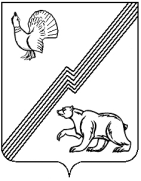 ПРЕДСЕДАТЕЛЬ ДУМЫ ГОРОДА ЮГОРСКАХанты-Мансийского автономного округа – ЮгрыПОСТАНОВЛЕНИЕот 18 января 2017 года                                                                                                                       № 1О внесении изменений в постановление председателя Думы города Югорска от 25.05.2016 № 2 «О Порядке командирования лиц, замещающих муниципальные должности на постоянной основе, лиц, замещающих должности муниципальной службы в Думе города Югорска, контрольно-счетной палате города Югорска»В соответствии со статьей 5 Федерального закона от 02.03.2007 № 25-ФЗ                                     «О муниципальной службе в Российской Федерации», руководствуясь Указом Президента Российской Федерации от 18.07.2005 № 813 «О порядке и условиях командирования федеральных государственных гражданских служащих», постановлением Губернатора Ханты-Мансийского автономного округа-Югры от 30.12.2005 № 190 «О порядке командирования Губернатора Ханты-Мансийского автономного округа-Югры, лиц, замещающих государственные должности Ханты-Мансийского автономного округа-Югры, и лиц, замещающих должности государственной гражданской службы Ханты-Мансийского автономного округа-Югры»:	1. Внести в приложение к постановлению председателя Думы города Югорска                        от 25.05.2016 № 2 «О Порядке командирования лиц, замещающих муниципальные должности на постоянной основе, лиц, замещающих должности муниципальной службы в Думе города Югорска, контрольно-счетной палате города Югорска» (с изменениями от 28.07.2016 № 7, от 22.12.2016 № 16) изменения, исключив в абзаце первом пункта 20, подпункте «а» пункта 35 слова «страховой взнос на обязательное личное страхование пассажиров на транспорте,».2. Опубликовать постановление в официальном печатном издании города Югорска и разместить на портале органов местного самоуправления города Югорска.3. Настоящее постановление вступает в силу после его официального опубликования.4. Контроль за выполнением постановления оставляю за собой.Председатель Думы города Югорска                                                                          В.А. Климин